»Otrok, ki bere, bo postal odrasli, ki misli.«     BRALNI MARATON NA OŠ POLHOV GRADEC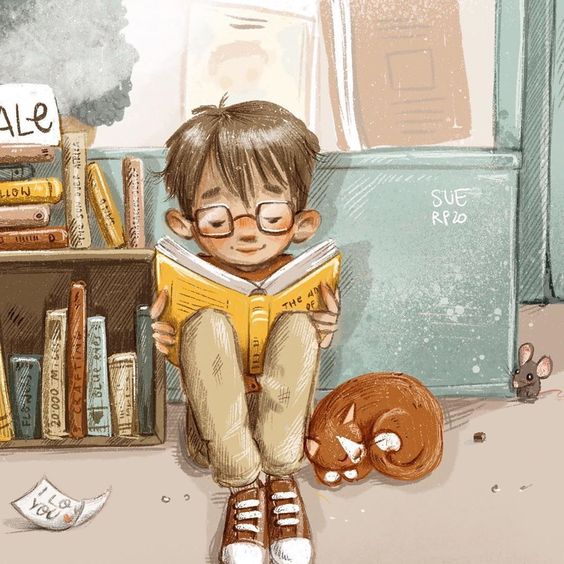   V ponedeljek, 18. septembra 2023, bo na                                   OŠ Polhov Gradec, POŠ Šentjošt in POŠ Črni Vrh potekal bralni maraton.KAJ MORA IMETI S SEBOJ VSAK UČENEC IN UČITELJ?                                                                 Izvod svoje najljubše knjigeBrali bomo odlomke iz naših najljubših knjig in si izmenjali mnenja o njih.V ponedeljek BEREMO VSI!